Saoire san IodáilSeo cárta poist a scríobh Úna chuig a cara Síle. Roghnaigh an focal ceart A, B, C nó D le cur i ngach bearna.A óstán 			B óstáin 		C n-óstán 		D hóstánA áit 			B faoi 			C aice 			D garA fan 			B fanacht 		C d’fhan	 	D fhanA róchairdiúil 		B an-chairdiúil 		C an-cairdiúil 		D cairdiúlaA Éiríonn 			B Éirí 			C Éirím 		D ÉirighA bhricfeasta 		B bricfeasta 		C mbricfeasta 		D bricfeastaíA bialann 			B mbialann		C bialanna 		D bialainneA dtithe 			B teach 		C tithe 			D thitheA bhfearr 			B fhearr 		C feairr 			D fearrA bhreá 			B mbreá 		C breá 			D bhreáthaTreoracha don mhúinteoirSaoire san Iodáil			 		                  Léitheoireacht Le múineadhTuairimí a lorg agus a thabhairt faoin áit. MoltaíTabhair cóip den bhileog Saoire san Iodáil do gach foghlaimeoir. Roinn an rang i mbeirteanna. Mínigh na treoracha atá ag barr na bileoige do na foghlaimeoirí. Caithfidh siad an cárta poist a léamh agus na bearnaí a líonadh tríd an bhfocal oiriúnach as A, B, C nó D a roghnú. Léigh tús an chárta leo agus líon an chéad bhearna, ionas go dtuigfidh siad cad atá le déanamh. Siúil timpeall an ranga fad is atá na foghlaimeoirí i mbun na gníomhaíochta, ag freagairt aon cheisteanna a bheadh acu agus á moladh agus á spreagadh i gcónaí. Ceartaigh an ghníomhaíocht ansin trí iarraidh ar fhoghlaimeoirí an cárta poist a léamh amach, líne ar líne. Ceartaigh aon bhotúin a thagann chun cinn. Má bhíonn deacracht ag na foghlaimeoirí le haon chuid den chárta poist, mínigh dóibh é. Dírigh aird na bhfoghlaimeoirí ar fhoclóir canúnach an chárta, mar shampla: achan. An féidir leo smaoineamh ar an leagan de achan ina gcanúint féin muna n-úsáideann siad é? Má úsáidtear achan sa cheantar ina bhfuil sibh an féidir leo smaoineamh ar leagan eile de achan? An féidir leo smaoineamh ar aon difríochtaí eile atá ann idir na canúintí ar fad? Déan plé gairid ar na canúintí. Moltar an ghníomhaíocht seo a nascadh leis an mbileog Dialann Lorcáin (Scríbhneoireacht) nó leis an ngníomhaíocht Saoire thar lear sna gníomhaíochtaí An Banc Teanga. FreagraíACBBCABCDC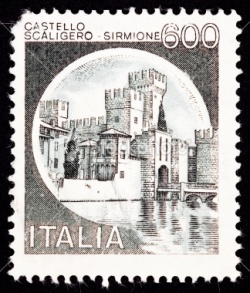 A Shíle, a chara,Tá mé ar saoire san Iodáil le Pádraig. Tá muid ag fanacht in ___________(1) beag i mbaile álainn cois farraige in ___________(2) le Pisa. Tá Éireannaigh eile agus go leor Francach ag ___________(3) san óstán chomh maith. Tá siad ar fad an-deas agus _____________(4). Tá na laethanta saoire anseo go hiontach! ____________(5) ar a naoi a chlog agus téim díreach go dtí an trá i ndiaidh mo ____________(6). Ithim mo lón i ___________(7) in aice leis an trá. Téim ag snámh achan lá. Imríonn Pádraig galf achan tráthnóna agus téim féin ag siúl sa cheantar. Téimid go dtí na bialanna agus na ___________(8) tábhairne san oíche. Is breá liom an bia anseo ach is ____________(9) liom an bia in Éirinn. Tá an aimsir an-te – bíonn teocht 33° ann achan lá ach is cuma liom – mar atá a fhios agat, is ___________(10) liom an ghrian. Tá mé ag dul abhaile Dé hAoine. Cuirfidh mé glaoch ort ar an Satharn. Bain tú féin agus Joe sult as an cheolchoirm i mBaile Átha Cliath!Slán tamall,Úna